IntroductionThe 2021 Environmental Science Education: Hydrology and GIS Workshop at UCR will focus on educating credentialed high school and pre-service STEM teachers with the pedagogy and techniques to integrate scientific contents related to water resources and GIS in their classrooms.The workshop, funded by the National Science Foundation and co-sponsored by the UCR CalTEACH- Science Mathematics Institute (SMI), is led by Professor Hoori Ajami with the aim of integrating knowledge from chemistry, physics, and mathematical sciences in problem solving and interpretation of issues in water resources. Participants who complete the workshop will be provided with teaching materials necessary for transferring their knowledge into their classrooms.  These resources cover important materials related to hydrologic cycle, groundwater recharge processes and water management. 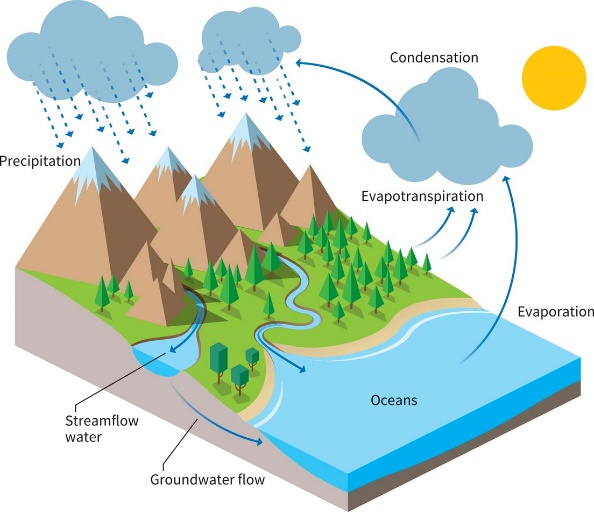 Anticipated OutcomesParticipants can expect toLearn about physical principles governing water balance;Learn on the use of GIS data and maps in teaching science;  Gain skills in applying knowledge from physics and mathematics for problem solving in water resources.     Environmental Science   Education:HYDROLOGY and GIS WorkshopDates:July 29-30, 2021Time:10:00 am-4:00 pm (Instruction andGroup Work)Location:Online via ZoomEligible Applicants:Credentialed High School Science Teachers**Participation Stipend**$500 upon completion 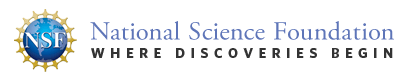 APPLICATION- Please answer the following questions to assist the selection process:Is your baccalaureate/post-baccalaureate degree in science, math, or engineering?_____Yes    	_____NoPlease indicate your subject area/ major  _____________________________School site information: School name ____________________________          		School district ___________________________What courses do you currently teach? __________________________Indicate which type of teaching credential you hold:_______Preliminary Teaching Credential_______Professional Clear Teaching Credential5.Briefly describe your primary motivation to participate in this workshop:Contact Information: Name _____________________________e-mail______________________________